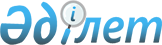 Хромтау аудандық мәслихатының 2019 жылғы 4 қаңтардағы № 276 "2019-2021 жылдарға арналған "Дөң" ауылдық округ бюджетін бекіту туралы" шешіміне өзгерістер мен толықтыру енгізу туралы
					
			Мерзімі біткен
			
			
		
					Ақтөбе облысы Хромтау аудандық мәслихатының 2019 жылғы 22 мамырдағы № 318 шешімі. Ақтөбе облысының Әділет департаментінде 2019 жылғы 24 мамырда № 6183 болып тіркелді. Мерзімі өткендіктен қолданыс тоқтатылды
      Қазақстан Республикасының 2001 жылғы 23 қаңтардағы "Қазақстан Республикасындағы жергілікті мемлекеттік басқару және өзін-өзі басқару туралы" Заңының 6 бабына және Қазақстан Республикасының 2008 жылғы 4 желтоқсандағы Бюджеттік Кодексінің 109-1 бабына сәйкес, Хромтау аудандық мәслихаты ШЕШІМ ҚАБЫЛДАДЫ:
      1. Хромтау аудандық мәслихатының 2019 жылғы 4 қаңтардағы № 276 "2019-2021 жылдарға арналған "Дөң" ауылдық округ бюджетін бекіту туралы" (нормативтік құқықтық актілерді мемлекеттік тіркеу тізілімінде № 3-12-198 тіркелген, 2019 жылғы 18 қаңтарда Қазақстан Республикасы нормативтік құқықтық актілерінің эталондық бақылау банкінде электрондық түрде жарияланған) шешіміне келесідей өзгерістер мен толықтыру енгізілсін:
      1 тармақта:
      1) тармақшасында:
      кірістер - "24 979,0" сандары "26 860,0" сандарымен ауыстырылсын;
      оның ішінде:
      трансферттер түсімдері - "15 940,0" сандары "20 194,0" сандарымен ауыстырылсын;
      2) тармақшасында:
      шығындар - "24 979,0" сандары "29 299,0" сандарымен ауыстырылсын;
      4 тармақ келесідей мазмұндағы абзацпен толықтырылсын:
      Дөң ауылдағы автомобиль жолының құрылысы үшін 3 420,0 мың тенге;
      2. Көрсетілген шешімдегі 1 қосымша осы шешімнің қосымшасына сәйкес жаңа редакцияда жазылсын.
      3. "Хромтау аудандық мәслихатының аппараты" мемлекеттік мекемесі заңнамада белгіленген тәртіппен:
      1) осы шешімді Ақтөбе облысының Әділет департаментінде мемлекеттік тіркеуді;
      2) осы шешімді мерзімді Қазақстан Республикасы нормативтік құқықтық актілерінің эталондық бақылау банкінде электрондық түрде ресми жариялауға жіберуді;
      3) осы шешімді Хромтау аудандық мәслихатының интернет-ресурсында орналастыруды қамтамасыз етсін.
      4. Осы шешім 2019 жылғы 1 қаңтардан бастап қолданысқа енгізіледі. 2019 жылға арналған "Дөң" ауылдық округ бюджеті
					© 2012. Қазақстан Республикасы Әділет министрлігінің «Қазақстан Республикасының Заңнама және құқықтық ақпарат институты» ШЖҚ РМК
				
      Хромтау аудандық мәслихатының сессия төрағасы 

С. Урынбасаров

      Хромтау аудандық мәслихатының хатшысының м.а. 

Е. Юшкевич
Аудандық мәслихаттың2019 жылғы 22 мамырдағы№ 318 шешіміне қосымшаАудандық мәслихаттың2019 жылғы 4 қаңтардағы№ 276 шешіміне 1 қосымша
Санаты
Сыныбы
Кіші сыныбы
атауы
атауы
сомасы (мың теңге)
1. Кірістер
1. Кірістер
26 860,0
1
Салықтық түсімдер
Салықтық түсімдер
6 666,0
01
Табыс салығы
Табыс салығы
533,0
2
Жеке табыс салығы
Жеке табыс салығы
533,0
04
Меншікке салынатын салықтар
Меншікке салынатын салықтар
6 133,0
1
Мүлікке салынатын салықтар
Мүлікке салынатын салықтар
255,0
3
Жер салығы
Жер салығы
462,0
4
Көлік құралдарына салынатын салық
Көлік құралдарына салынатын салық
5 416,0
4
Трансферттердің түсімдері
Трансферттердің түсімдері
20 194,0
02
Мемлекеттік басқарудың жоғары тұрған органдарынан түсетін трансферттер
Мемлекеттік басқарудың жоғары тұрған органдарынан түсетін трансферттер
20 194,0
3
Аудандардың (облыстық маңызы бар қаланың) бюджетінен трансферттер
Аудандардың (облыстық маңызы бар қаланың) бюджетінен трансферттер
20 194,0
функционалдық топ
кіші функция
бюджеттік бағдарламалардың әкiмшiсі
бағдарлама
атауы
сомасы (мың теңге)
ІІ. Шығындар
29 299,0
01
Жалпы сипаттағы мемлекеттiк қызметтер
16 055,0
1
Мемлекеттiк басқарудың жалпы функцияларын орындайтын өкiлдi, атқарушы және басқа органдар
16 055,0
124
Аудандық маңызы бар қала, ауыл, кент, ауылдық округ әкімінің аппараты 
16 055,0
001
Аудандық маңызы бар қала, ауыл, кент, ауылдық округ әкімінің қызметін қамтамасыз ету жөніндегі қызметтер
16 055,0
06
Әлеуметтiк көмек және әлеуметтiк қамсыздандыру
717,0
2
Әлеуметтік көмек
717,0
124
Аудандық маңызы бар қала, ауыл, кент, ауылдық округ әкімінің аппараты 
717,0
003
Мұқтаж азаматтарға үйде әлеуметтік көмек көрсету
717,0
07
Тұрғын үй – коммуналдық шаруашылық
5 140,0
3
Елді-мекендерді көркейту
5 140,0
124
Аудандық маңызы бар қала, ауыл, кент, ауылдық округ әкімінің аппараты 
5 140,0
008
Елді мекендердегі көшелерді жарықтандыру
2 100,0
009
Елді мекендердің санитариясын қамтамасыз ету
240,0 
011
Елді мекендерді абаттандыру мен көгалдандыру
2 800,0
12
Көлік және коммуникация
4 420,0
1
Автомобиль көлігі
4 420,0
124
Аудандық маңызы бар қала, ауыл, кент, ауылдық округ әкімінің аппараты
4 420,0
012
Аудандық маңызы бар қалаларда, ауылдарда, кенттерде, ауылдарда, ауылдық округтерде автомобиль жолдарын салу және реконструкциялау
3 420,0
013
Аудандық маңызы бар қалаларда, ауылдарда, кенттерде, ауылдық округтерде автомобиль жолдарының жұмыс істеуін қамтамасыз ету
1 000,0
13
Басқалар
2 967,0
9
Басқалар
2 967,0
124
Аудандық маңызы бар қала, ауыл, кент, ауылдық округ әкімінің аппараты 
2 967,0
040
Өңірлерді дамытудың 2020 жылға дейінгі бағдарламасы шеңберінде өңірлерді экономикалық дамытуға жәрдемдесу бойынша шараларды іске асыруға ауылдық елді мекендерді жайластыруды шешуге арналған іс-шараларды іске асыру
2 967,0
V. Бюджет тапшылығы (профициті)
- 2 439,0
VI. Бюджет тапшылығын (профицитті пайдалану) қаржыландыру 
2 439,0
8
Бюджет қаражатының пайдаланылатын қалдықтары
2 439,0
01 
Бюджет қаражаты қалдықтары
2 439,0
1
Бюджет қаражатының бос қалдықтары
2 439,0
01 
Есепті кезең соңындағы бюджет қаражатының қалдықтары
2 439,0